Информация о проведении мероприятий «Недели психологии»__________________МКОУ СОШ №10 х.Перевальный_________________________________в период с «17» по «23» апреля 2023 г.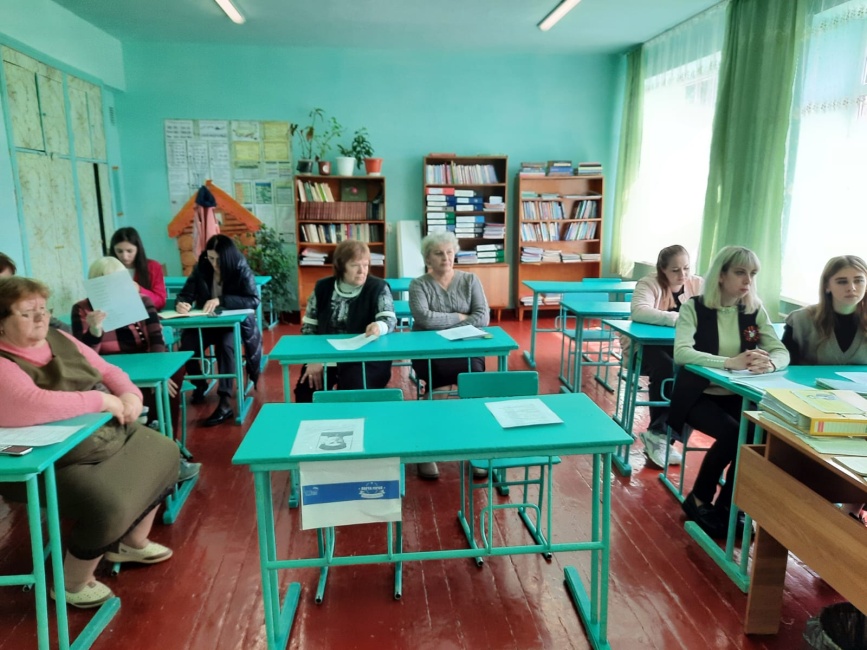 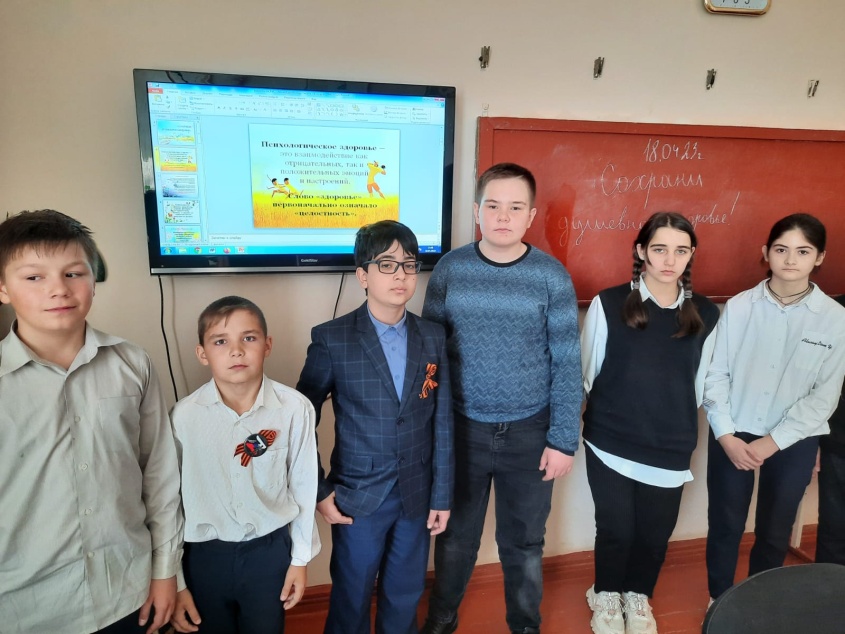 Исполнитель:Информация об охвате участников общеобразовательных отношений мероприятиями в рамках «Недели психологии»Информация об охвате участников общеобразовательных отношений мероприятиями в рамках «Недели психологии»Информация об охвате участников общеобразовательных отношений мероприятиями в рамках «Недели психологии»Информация об охвате участников общеобразовательных отношений мероприятиями в рамках «Недели психологии»Информация об охвате участников общеобразовательных отношений мероприятиями в рамках «Недели психологии»Информация об охвате участников общеобразовательных отношений мероприятиями в рамках «Недели психологии»Информация об охвате участников общеобразовательных отношений мероприятиями в рамках «Недели психологии»Информация об охвате участников общеобразовательных отношений мероприятиями в рамках «Недели психологии»Информация об охвате участников общеобразовательных отношений мероприятиями в рамках «Недели психологии»Количество общеобразовательных организацийКоличество общеобразовательных организацийЧисленность обучающихся, принявших участие 
в мероприятияхЧисленность обучающихся, принявших участие 
в мероприятияхЧисленность родителей (законных представителей) обучающихся, принявших участие в мероприятияхЧисленность родителей (законных представителей) обучающихся, принявших участие в мероприятияхЧисленность педагогических работников, принявших участие 
в мероприятияхЧисленность педагогических работников, принявших участие 
в мероприятияхЧисленность педагогических работников, принявших участие 
в мероприятиях11	  45 чел.		  45 чел.	 31чел. 31чел.  17 чел.  17 чел.  17 чел.Информация о мероприятиях, проведенных в рамках «Недели психологии»Информация о мероприятиях, проведенных в рамках «Недели психологии»Информация о мероприятиях, проведенных в рамках «Недели психологии»Информация о мероприятиях, проведенных в рамках «Недели психологии»Информация о мероприятиях, проведенных в рамках «Недели психологии»Информация о мероприятиях, проведенных в рамках «Недели психологии»Информация о мероприятиях, проведенных в рамках «Недели психологии»Информация о мероприятиях, проведенных в рамках «Недели психологии»Информация о мероприятиях, проведенных в рамках «Недели психологии»Мероприятия, проведенные для обучающихсяМероприятия, проведенные для обучающихсяМероприятия, проведенные для обучающихсяМероприятия, проведенные 
для родителей (законных представителей) обучающихсяМероприятия, проведенные 
для родителей (законных представителей) обучающихсяМероприятия, проведенные 
для родителей (законных представителей) обучающихсяМероприятия, проведенные 
для педагогических работниковМероприятия, проведенные 
для педагогических работниковМероприятия, проведенные 
для педагогических работниковТематическое направление мероприятияФорма проведения мероприятияКоличество мероприятийТематическое направление мероприятияФорма проведения мероприятияКоличество мероприятийТематическое направление мероприятияФорма проведения мероприятияКоличество мероприятийСплочение коллектива «Вместе – мы команда!»Тренинг1«Если Ваш ребенок одарен».Подготовка и распространение методических рекомендаций для обучающихся  по личному росту.Консультация 1Профилактика эмоционального выгорания «Как не «сгореть» на работе?», «Я спокоен, я совершенно спокоен…»Распространение буклетов с рекомендациями«Сохрани духовное здоровье»Презентация1Общение с подросткомРодительское собрание1Информация о численности специалистов, привлеченных к проведению мероприятий «Недели психологии» (при наличии)Информация о численности специалистов, привлеченных к проведению мероприятий «Недели психологии» (при наличии)Информация о численности специалистов, привлеченных к проведению мероприятий «Недели психологии» (при наличии)Информация о численности специалистов, привлеченных к проведению мероприятий «Недели психологии» (при наличии)Информация о численности специалистов, привлеченных к проведению мероприятий «Недели психологии» (при наличии)Информация о численности специалистов, привлеченных к проведению мероприятий «Недели психологии» (при наличии)Информация о численности специалистов, привлеченных к проведению мероприятий «Недели психологии» (при наличии)Информация о численности специалистов, привлеченных к проведению мероприятий «Недели психологии» (при наличии)Информация о численности специалистов, привлеченных к проведению мероприятий «Недели психологии» (при наличии)Сотрудники региональных 
и муниципальных центров психолого-педагогической, медицинской и социальной помощиСотрудники региональных 
и муниципальных центров психолого-педагогической, медицинской и социальной помощиПреподаватели вузовПреподаватели вузовПсихологи медицинских организаций, учреждений социального обслуживанияПсихологи медицинских организаций, учреждений социального обслуживанияВолонтеры из числа студентов старших курсов психологических, педагогических вузовВолонтеры из числа студентов старших курсов психологических, педагогических вузовИные специалисты (указать)0чел.0чел.0чел.0чел.0чел.0чел.0чел.0чел.0чел.Фамилия, имя, отчество:_Дьяченко Ольга  Юрьевна ______________________________________________________Место работы, должность:___МКОУ СОШ №10 х.Перевальный _____________________________________________Контактный телефон:___89614949932_________________________________________________________________